MICOACH SMART RUN – Fact Sheet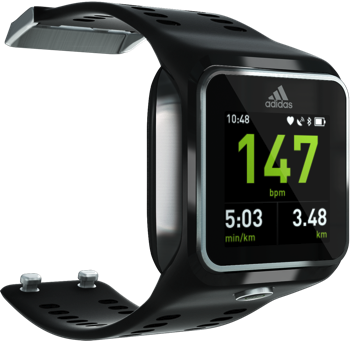 The miCoach SMART RUN is the most advanced and intuitive wrist based running device on the market. For the first time, runners will be able to track their runs using GPS mapping, monitor their heart rate off their wrist, listen to their favorite music and get real-time coaching – all in a simple color touch screen running watch.KEY FEATURES INCLUDE:Real-time continuous heart rate measurement from the wristGPS for pace, distance and route loggingBuilt-in accelerometer for stride rate measurementWLAN sync with miCoach platform for training planning and history/lifetime stats trackingTFT LCD color screenIntuitive touch screen navigationBluetooth® audio for music and coachingCustomizable training data screensStrength and flexibility coaching videosWatch and timer functionManual and automatic lapsOver the air feature updates4GB data memory for music and workoutsTECHNICAL SPECS:Materials: 	Soft touch silicon strap, stainless steel bezel, buckle and detailing, guerrilla glass, magnesium backplateDisplay: 	1.45” full color transflective TFT LCD, 184px x 184px with capacitive touchSensors:	GPS, accelerometer, Mio continuous optical heart rateSoftware Platform: 	Android Jelly Bean 4.1.1Battery: 		410mAh lithium ion, charging time ~ max 4 hrs	Usage:	Training mode (1 sec. data and music) ~4hrs			Marathon mode (5sec data) ~8hrs			Casual mode (watch only) ~14 daysData Memory:		4GB (3GB dedicated to music)RF Protocol:		Bluetooth® 4.0, WLANWeight:		2.8 ouncesSize:		Width 48.4mm, height 15.6mm, length (w/strap) 263.1mmFor further media information please visit adidas NewsStream